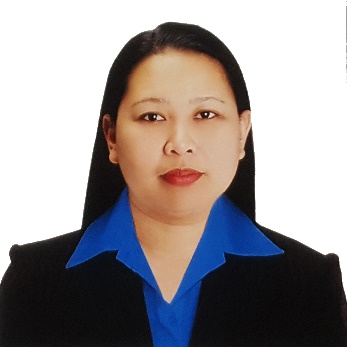 KENNETT            Kennett.382352@2freemail.com PROFESSIONAL OBJECTIVETo work in a company that will enhance my skills, share my expertise, expand my horizon as a career – oriented individual and to acquire new abilities in a challenging position.CORE COMPETENCIESA highly talented Administrative Assistant with huge experience in performing a variety of clerical duties and responsibilities in the Marketing Department.WORK EXPERIENCEMARKETING EVENTS SPECIALIST CUM SALES COORDINATORColorsteel Systems CorporationA trading company of prepainted long span steel roofing and roof engineering services.Pampanga, PhilippinesJune 2016-May 2018 (2 YEARS)Supports the work of Marketing Managers and Executives on projects directed at maximizing company profits and developing sales strategies or marketing campaigns.Attend shows/events to oversee set-up and during show booth management.Planning of set-up and tear down of product displays in the booth, with assistance from onsite show/events services.Develop, test and adjust marketing strategies for brands, products or demographicsResearch and produce reports analyzing trends and offering insight in an area of specializationConduct opinion research, gather data and identify factors influencing a given marketFind ways for a brand or company to achieve an advantage over competitorsSALES COORDINATORCommunicate effectively with Sales Managers/Sales Representatives and their clients to maintain existing relationships while helping to create and build new client relationships.Works with the Sales Department when it comes to product presentation, sales related materials like product samples, collaterals, etc.Assisting the Sales Managers/Sales Representatives when it comes to project quotations creation.Attending to customer complaints and other Sales’ concerns to ensure customer satisfaction.Providing sales and administrative support through office duties such as answering phone calls, making calls to clients, managing calendars, etc.Processing orders of clients as confirmed by the Sales managers/Sales RepresentativesADMIN ASSISTANT CUM MARKETING ASSISTANTColorsteel Systems CorporationA trading company of prepainted long span steel roofing and roof engineering services.Pampanga, PhilippinesFEBRUARY 2014- MAY 2016 (2 YEARS & 3 MONTHS)Handling and monitoring office cash advances and petty cash.Preparing liquidation of cash advances and petty cash.Participating in the office budget preparation.Helps in managing and coordinating all marketing, advertising and promotional activities.Undertaking daily administrative tasks to ensure the functionality and coordination of the department’s activities.Traditional office duties, such as filing, copying, scanning, ordering supplies and overseeing supply reordering.Coordinates with colleagues within the department in assuring that all documents are kept in the right place and in the department file archive. Checks documents within the department have no errors in filenames, submission, dates, etc. and properly identified and classified according to type of documents. Performs regular document audits in order to ensure that all documents are properly submitted to other departments and are properly filed. MARKETING OFFICE ASSISTANTCentral Luzon Broadcasting Corporation (CLTV36)First and only regional television in Metro Central Luzon, Philippines.Pampanga, PhilippinesOn-the-Job TrainingAPRIL 2012- JUNE 2012 (2 MONTHS)Assist the Marketing Manager and Marketing Team.Help organize events, exhibitions and seminars.Help design and place advertisements.Help with presentations by assembling slideshows.EDUCATIONBACHELOR OF SCIENCE IN BUSINESS ADMINISTRATIONMajor in Marketing ManagementMary the Queen College (Pampanga), Inc. Guagua, Pampanga, PhilippinesPERSONAL INFORMATIONDate of Birth		: November 22, 1991Place of Birth		: Guagua, PampangaAge			: 26 years oldCivil Status		: MarriedVisa			: Tourist● Great Interpersonal Skills● Leadership Skills● IT Skills: Word Processing, MS Excel, MS PowerPoint● Organized and Detail Oriented● Professional Attitude● IT Skills: Word Processing, MS Excel, MS PowerPoint● Good Time Management Skills● Flexibility● Passionate and Enthusiastic● Reports Preparation● Decision Making● Document Control● Good Communication Skills